Supporting InformationMass Production of Calendering-Compatible Sulfur-Rich Secondary Particles via Hail-Inspired Nanostorm Technology for Advanced Metal-Sulfur Batteries Lanxiang Fenga, Peng Yua, Xuewei Fub, Mingbo Yanga, Wei Yanga,* and Yu Wanga,*a College of Polymer Science and Engineering, State Key Laboratory of Polymer Materials Engineering, Sichuan University, Chengdu, 610065, Sichuan, Chinab School of Mechanical and Materials Engineering, Washington State University, Pullman, WA, 99164, USAEmail: weiyang@scu.edu.cn and yu.wang3@scu.edu.cn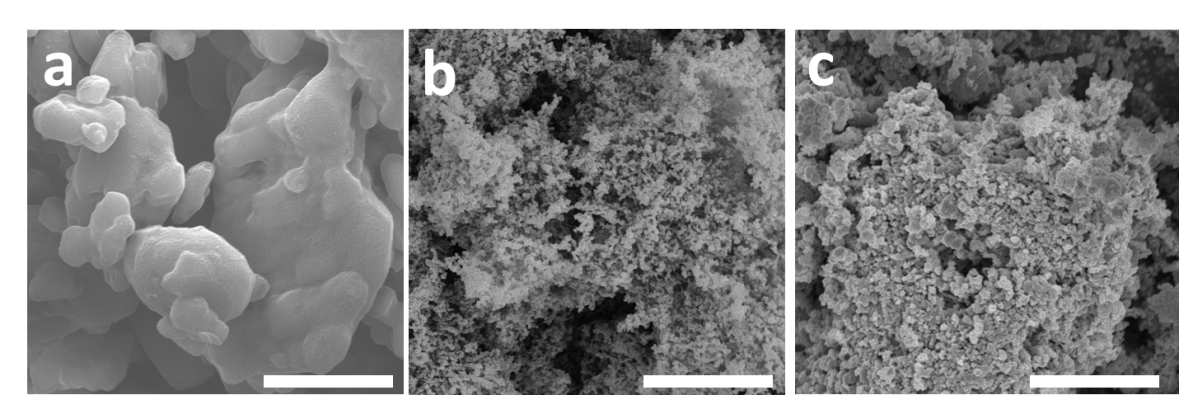 Figure S1. SEM image of pristine a) sulfur, b) KB and c) Co2O3,scale bar is 5 um.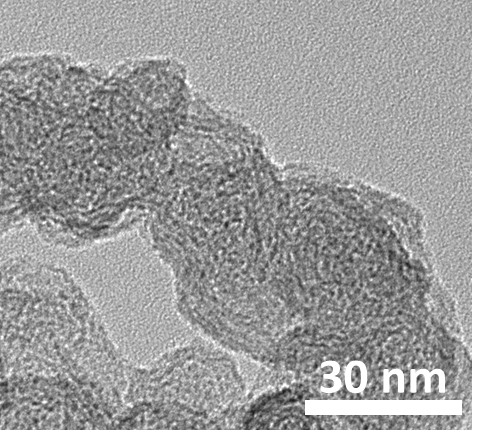 Figure S2. TEM image of KB with a half-open hollow structure. 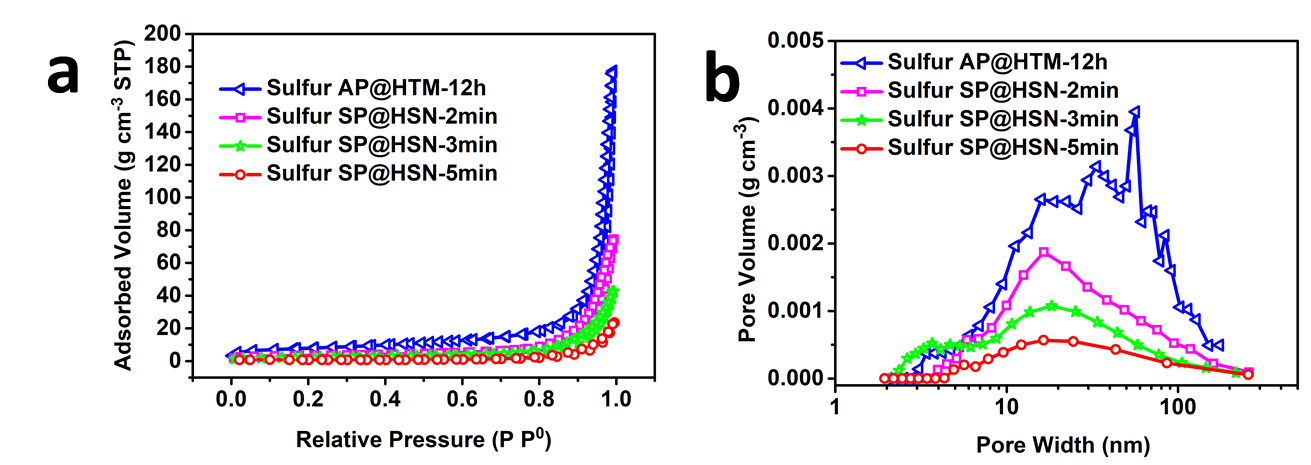 Figure S3. a) N2 adsorption-desorption isotherms and b) the pore size distribution of sulfur AP@HTM-12h, sulfur SP@HSN-2min, sulfur SP@HSN-3min and sulfur SP@HSN-5min.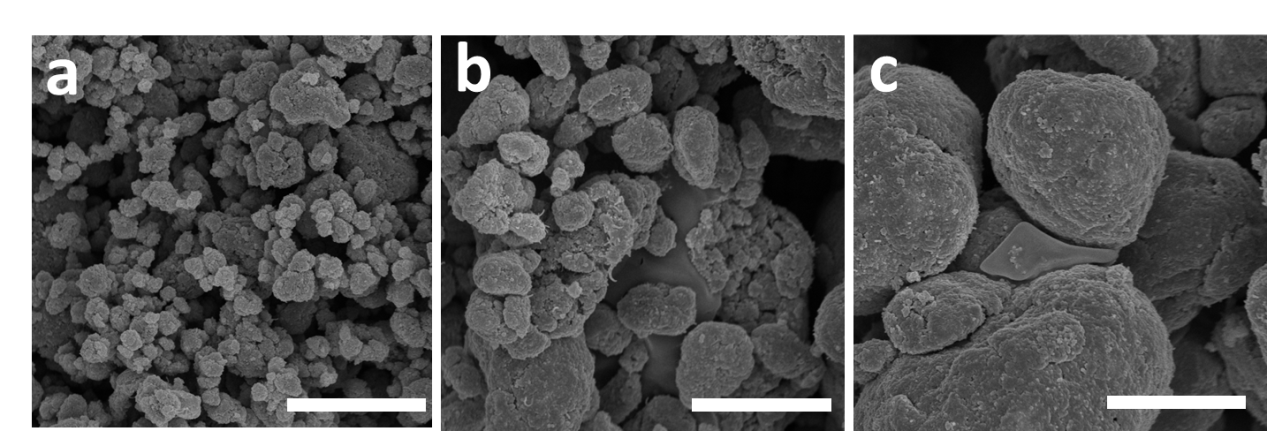 Figure S4. SEM image of the resulted a) sulfur SP-HSN-2min, b) sulfur SP-HSN-3min and c) sulfur SP-HSN-5min, scale bar is 5 um. Table S1. Summarize of the pore property of all samples.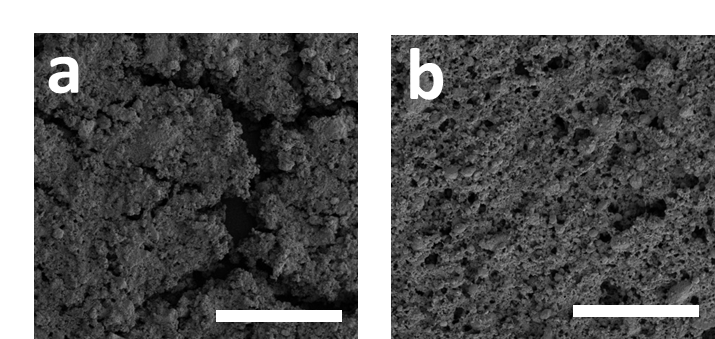 Figure S5. SEM image of the a) sulfur AP@HTM cathode and b) sulfur SP@HSN with same sulfur loading of ~ 5 mg cm-2, scale bar is 500 um.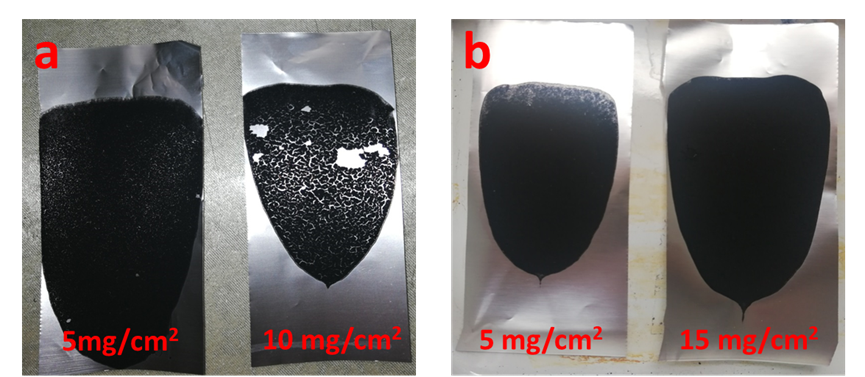 Figure S6. The photo of a) sulfur AP@HTM cathodes with a sulfur loading of 5 mg cm-2 and 10 mg cm-2, b) sulfur SP@HSN cathodes with a sulfur loading of 5 mg cm-2 and 15 mg cm-2.  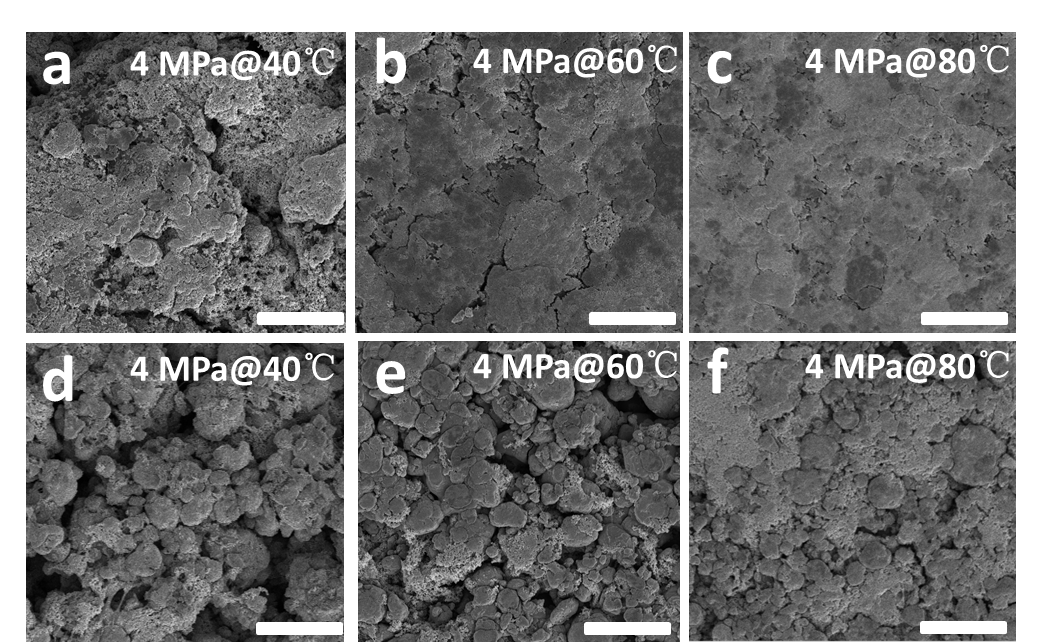 Figure S7. SEM image of the AP@HTM cathodes after calendering at 4 Mpa in various temperature, a) 40℃, b) 60℃, c) 80℃, and the SP@HSM cathodes e) before and after calendering at 4 Mpa in various temperature, d) 40℃, e) 60℃, f) 80℃, the sacle bar is 20 um. 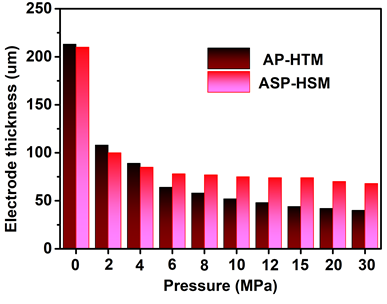 Figure S8. Comparsion of the thickness of sulfur AP@HTM and sulfur SP@HSN electrodes under various compression perssures.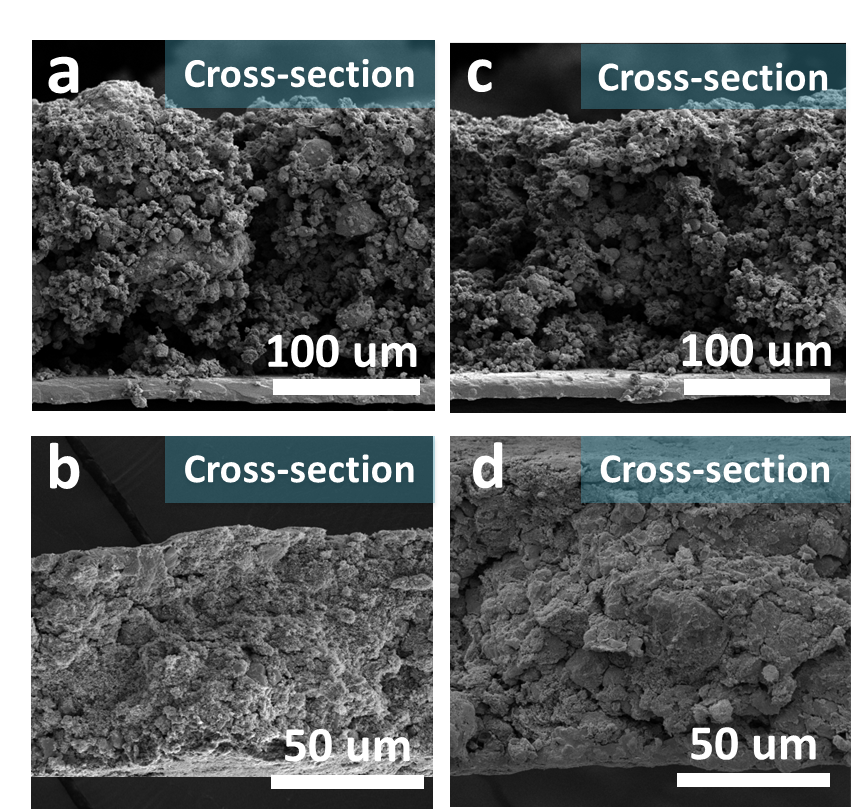 Figure S9. SEM image of the sulfur AP@HTM cathodes a) before and b) after calnedering at 4 Mpa, sulfur SP@HSN cathodes c) before and d) after calendering at 4 Mpa.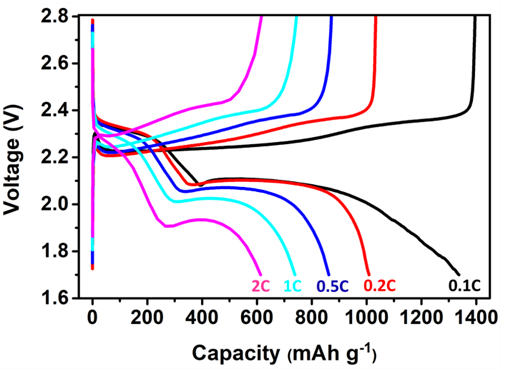 Figure S10. The discharge/charge curves of sulfur SP@HSN cathdoes at various current desnities from 0.1C to 2C.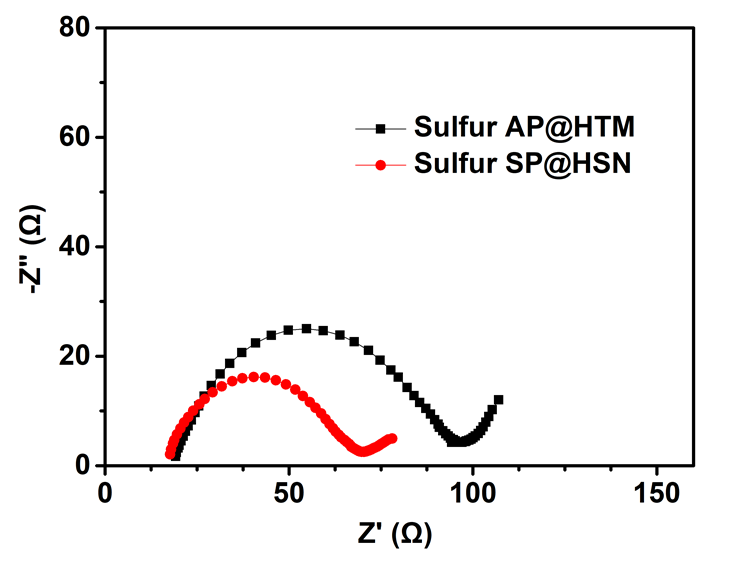 Figure S11. Nyquist plots of the sulfur AP@HTM and sulfur SP@HSN cathodes at open potential.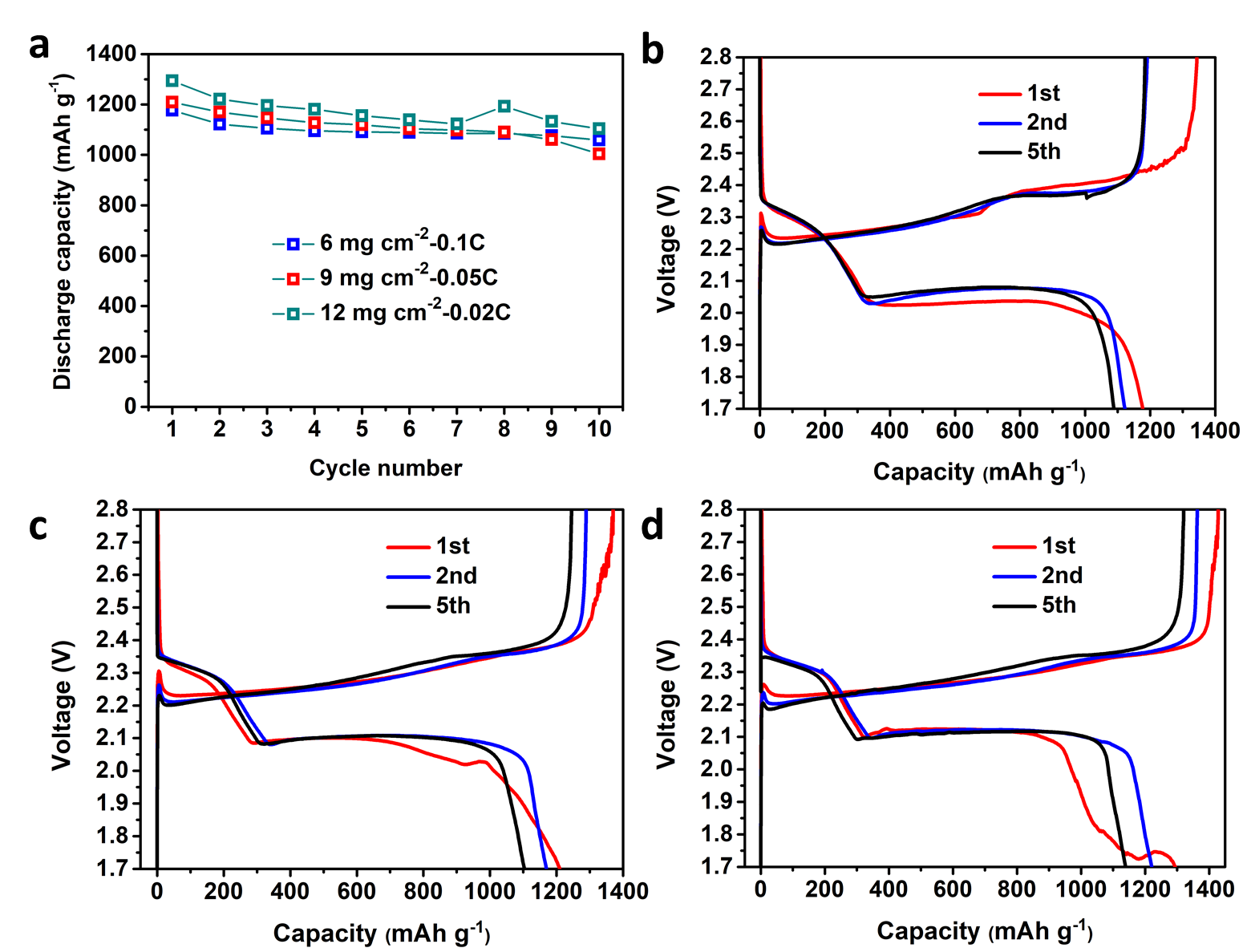 Figure S12. a) Cycle performance of pouch-cells assembled by various sulfur loading of sulfur SP@HSN cathodes. The discharge/charge curves of pouch-cells based on different cathodes with sulfur loading of b) 6 mg cm-2 c) 9 mg cm-2 and d) 12 mg cm-2. Sample KBsulfur AP@HTM sulfur SP@HSN-2minsulfur SP@HSN-3minsulfur SP@HSN-5minS(BET)(m2/g)142328.512.98.13.2